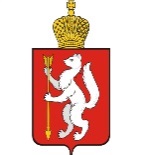 Правительство Свердловской областиМИНИСТЕРСТВО ПО УПРАВЛЕНИЮ ГОСУДАРСТВЕННЫМ ИМУЩЕСТВОМ СВЕРДЛОВСКОЙ ОБЛАСТИул. Мамина-Сибиряка, д.111, г. Екатеринбург, 620000тел. (343) 312-00-28, факс (343) 355-23-85E-mail: mugiso@еgov66.ruИНН/ КПП 6658091960 / 667001001___________________ №  ___________________На № ______________от____________________ПОЯСНИТЕЛЬНАЯ ЗАПИСКАк проекту постановления Правительства Свердловской области 
«Об определении перечня объектов недвижимого имущества, в отношении которых налоговая база по налогу на имущество организаций определяется как кадастровая стоимость, на 2016 год»1. Состояние законодательства в соответствующей сфере правового регулирования Налоговый кодекс Российской Федерации;Областной закон от 04 ноября 1995 года № 31-ОЗ «О Правительстве Свердловской области» (далее – Закон № 31-ОЗ);Закон Свердловской области от 27 ноября 2003 года № 35-ОЗ 
«Об установлении на территории Свердловской области налога на имущество организаций» (далее – Закон № 35-ОЗ) ;приказ Федеральной налоговой службы от 28.11.2014 № ММВ-7-11/604@ «Об определении состава сведений, подлежащих включению в перечень объектов недвижимого имущества, указанных в подпунктах 1 и 2 пункта 1 статьи 378.2 Налогового кодекса Российской Федерации, в отношении которых налоговая база определяется как их кадастровая стоимость, и об утверждении формата 
их представления в электронной форме».2. Обоснование необходимости принятия проекта постановленияНеобходимость принятия проекта постановления Правительства Свердловской области «Об определении перечня объектов недвижимого имущества, в отношении которых налоговая база по налогу на имущество организаций определяется как кадастровая стоимость, на 2016 год» (далее – проект постановления) обусловлена следующим.Статьей 378.2 Налогового кодекса Российской Федерации предусмотрены особенности определения налоговой базы, исчисления и уплаты налога 
на имущество организаций в отношении отдельных объектов недвижимого имущества.В соответствии с пунктом 1 статьи 378.2 Налогового кодекса Российской Федерации, статьей 1-1 Закона № 35-ОЗ налоговая база определяется 
как кадастровая стоимость имущества, утвержденная в установленном порядке, 
в отношении следующих видов недвижимого имущества, признаваемого объектом налогообложения:1) административно-деловые центры, общая площадь которых составляет свыше 5000 кв. метров, и помещения в них;2) торговые центры (комплексы), общая площадь которых составляет свыше 5000 кв. метров, и помещения в них.Согласно пункту 7 статьи 378.2 Налогового кодекса Российской Федерации уполномоченный исполнительный орган государственной власти субъекта Российской Федерации не позднее 1-го числа очередного налогового периода 
по налогу на имущество организаций: 1) определяет на этот налоговый период перечень объектов недвижимого имущества, указанных в пункте 1 соответствующей статьи, в отношении которых налоговая база определяется как их кадастровая стоимость (далее – перечень объектов недвижимого имущества);2) направляет перечень объектов недвижимого имущества в электронной форме в налоговые органы по месту нахождения соответствующих объектов недвижимого имущества;3) размещает перечень объектов недвижимого имущества на своем официальном сайте или на официальном сайте субъекта Российской Федерации 
в информационно-телекоммуникационной сети Интернет.В соответствии с подпунктом 7-3 статьи 13 Закона № 31-ОЗ исполнительным органом государственной власти Свердловской области, уполномоченным на определение перечня недвижимого имущества, является Правительство Свердловской области.В целях реализации статьи 378.2 Налогового кодекса Российской Федерации подготовлен проект постановления, утверждающий перечень расположенных на территории Свердловской области объектов недвижимого имущества, содержащий сведения об административно-деловых и торговых центрах (комплексах), общая площадь которых составляет свыше 5000 кв. метров и в отношении которых в 2016 году налоговая база будет определяться 
как их кадастровая стоимость.3. Прогноз социально-экономических и иных последствий принятия проекта постановленияПринятие проекта постановления обеспечит переход к новой системе налогообложения по налогу на имущество организаций, в соответствии с которой налоговая база по данному налогу будет устанавливаться как кадастровая стоимость имущества, что, в свою очередь, создаст условия для справедливых 
и обоснованных налоговых платежей.4. Финансово-экономическое обоснование проекта постановленияПринятие проекта постановления не потребует дополнительного финансирования из областного бюджета.5. Сведения о подготовке проекта постановления с учетом методики проведения антикоррупционной экспертизы нормативных правовых актов 
и проектов нормативных правовых актовПроект постановления подготовлен в соответствии с постановлением Правительства Российской Федерации от 26.02.2010 № 96 
«Об антикоррупционной экспертизе нормативных правовых актов и проектов нормативных правовых актов». Коррупциогенных факторов не выявлено. 6. Сведения о подготовке проекта постановления с учетом процедур, установленных правовыми актами, регламентирующими предмет регулирования проекта постановления (проведение оценки регулирующего воздействия, общественного обсуждения и иных процедур)В отношении проекта постановления проведена оценка регулирующего воздействия (http://ar.gov66.ru/article/konsultaciiso).7. Предложения по подготовке и принятию нормативных правовых актов, необходимых для реализации принимаемого проекта постановленияВ целях реализации принимаемого проекта постановления принятия иных нормативных правовых актов Свердловской области не требуется. Министр                                                                                                       А.В. ПьянковАлена Викторовна Власова(343) 312-09-40 (доб. 469)